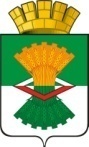 АДМИНИСТРАЦИЯМАХНЁВСКОГО МУНИЦИПАЛЬНОГО ОБРАЗОВАНИЯПОСТАНОВЛЕНИЕ06 апреля 2021 года                                                                                                                 № 255п.г.т. МахнёвоО проведении муниципального конкурса рисунков «Дети против террора!» на территории Махнёвского муниципального образованияВ соответствии с муниципальной программой «Профилактика терроризма и экстремизма на территории Махнёвского муниципального образования на 2017-2024 годы», утвержденной постановлением Администрации Махнёвского муниципального образования от 20.04.2017 № 291 (с последними изменениями от 24.02.2021 № 136), руководствуясь Уставом Махнёвского муниципального образования,ПОСТАНОВЛЯЮ:Провести с 12 апреля 2021 года по 19 апреля 2021 года муниципальный конкурс рисунков «Дети против террора!» на территории Махнёвского муниципального образования, далее – Конкурс. Утвердить:2.1 положение о проведении Конкурса (приложение № 1);2.2 состав жюри Конкурса (приложение № 2);2.3 смету расходов на проведение Конкурса (приложение № 3). 3. Начальнику отдела бухгалтерского учета и отчетности Администрации Махнёвского муниципального образования (Киселевой С.М.) выделить 6 900 (шесть тысяч девятьсот рублей 00 копеек) на организацию и проведение Конкурса. И.о. начальника отдела образования и молодежной политики Администрации Махнёвского муниципального образования (Смирновой Л.А.) организовать участие общеобразовательных организаций Махнёвского муниципального образования в Конкурсе. Директору МКУ «Махнёвский культурно-досуговый центр» (Раздроковой Н.В.) организовать выставку рисунков, предоставленных на конкурс в срок до 20.04.2021 года в здании Махнёвского ДК.6. Опубликовать настоящее постановление в газете «Алапаевская искра» и разместить на официальном сайте Махнёвского муниципального образования.7. Контроль за исполнением настоящего постановления возложить на заместителя главы Администрации Махнёвского муниципального образования по социальным вопросам Г.А. Кокшарову.Глава Махнёвскогомуниципального образования 				                                        А.С. КорелинПриложение № 1к постановлению АдминистрацииМахневского муниципального образованияот 06.04.2021 № 255ПОЛОЖЕНИЕо проведении КонкурсаЦели и задачи- формирования неприятия идей терроризма и экстремизма среди подрастающего поколения Махнёвского муниципального образования; - формирование активной гражданской позиции в области предотвращения экстремизма и терроризма;- развитие индивидуального и коллективного творчества среди участников Конкурса.Организация проведения КонкурсаКонкурс проводится среди общеобразовательных организаций Махнёвского муниципального образования в период с 12 апреля по 19 апреля 2021 года. 20 апреля 2021 года состоится подведение итогов Конкурса и оформление выставки Конкурсных работ в здании Махнёвский ДК. Участники КонкурсаВ Конкурсе принимают участие учащиеся общеобразовательных организаций Махнёвского МО с 1 по 11 класс. Возрастные номинации: - 1-4 класс;- 5-7 класс;- 8-11 класс.Требования к конкурсным работамКонкурсные работы – рисунки, должны соответствовать теме противодействия идеологии экстремизма и терроризма, отражать авторское видение темы «Дети против террора!».На Конкурсе не рассматриваются следующие работы: - заимствованные из сети «Интернет»;- выполненные не самостоятельно участником;-  выполненные командой (классом).4.3. Принимаются работы в виде рисунков, плакатов формата А1, А2, А3, А4. 4.4. Конкурсные работы предоставляются в отдел культуры, туризма, физической культуры и спорта Администрации Махнёвского МО, кабинет № 6 по адресу: п.г.т. Махнёво, ул. Победы, д. 23, в срок до 19 апреля 2021 года.Работа должна быть подписана (Ф.И.О. конкурсанта, ФИО руководителя конкурсанта и полное наименование общеобразовательной организации). 4.5. Все материалы, представленные на Конкурс, обратно не возвращаются. Отдел культуры, туризма, физической культуры и спорта оставляет за собой право использовать работы по своему усмотрению, репродуцировать, экспонировать во время Конкурса и по его окончании.5. Критерии оценки конкурсных работ5.1. Оценка конкурсных работ осуществляется жюри Конкурса по пятибалльной системе по каждому критерию в отдельности:- соответствие содержания работы заявленной теме;- логичность изложения материала;- оригинальность сюжета;- творческая образность и техническое качество исполнения и подачи материала.5.2. Победители Конкурса определяются по сумме набранных баллов, полученной путем простого арифметического сложения баллов по каждому критерию оценки, в каждой возрастной категории.5.3. Жюри и организаторы Конкурса оставляют за собой право учреждать дополнительные номинации, специальные призы.6.НаграждениеПобедители Конкурса награждаются дипломами за 1,2,3 место и поощрительными призами.*По всем имеющимся вопросам обращаться к ведущему специалисту отдела культуры, туризма, физической культуры и спорта Аксентьевой И.В. Тел.: (34346) 76-2-38; электронный адрес: admmahneva.kulturaisport@yandex.ruПриложение № 2к постановлению АдминистрацииМахневского муниципального образованияот 06.04.2021 № 255Состав жюри Конкурса Приложение № 3к постановлению АдминистрацииМахневского муниципального образованияот 06.04.2021 № 255Смета расходов на проведение КонкурсаКокшарова Г.А.Заместитель главы АдминистрацииМахнёвского МО по социальным вопросам, председатель жюриАксентьева И.В.Ведущий специалист отдела культуры, туризма, физической культуры и спорта Администрации Махнёвского МОШмелева О.В.Главный специалист ГО ЧС и мобилизационной работе Администрации Махнёвского МОРаздрокова Н.В.Директор МКУ «Махнёвский культурно-досуговый центр»Корнилова М.А.Директор МБУ ДО «Махнёвская ДМШ»№ п./п.Наименование товараКол-во (шт.)Сумма (руб.)Итоговая сумма (руб.)Ответственный исполнитель1.Подарочный сертификат 31 000,03 000,0Ведущий специалист отдела культуры, туризма, физической культуры и спорта Администрации Махнёвского МО2.Подарочный сертификат3800,02 400,0Ведущий специалист отдела культуры, туризма, физической культуры и спорта Администрации Махнёвского МО3.Подарочный сертификат3500,01500,0Ведущий специалист отдела культуры, туризма, физической культуры и спорта Администрации Махнёвского МОИТОГ6 900,0Ведущий специалист отдела культуры, туризма, физической культуры и спорта Администрации Махнёвского МО